Solve system of two equations with x and y (use any technique):2x  - y = 0
3x + 2y = 7
x + 2y = 4 
2x – y = -7
4x + y = 15
2x + 5y = 21
Assign x and y for unknown values, create system of two equations and find solution: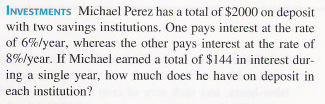 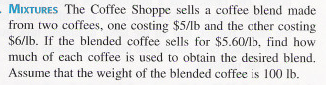  Simple calculator costs $5 and scientific calculator costs $16.
 The store sold 35 calculators and received $340.
How many of each calculator was sold?